Complète le texte avec les verbes conjugués à l’imparfait ou au passé composé.   Complète le texte avec les verbes conjugués au futur simple.   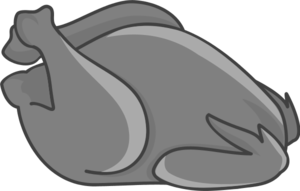 CompétencesScoreEmployer des verbes à l’imparfait et au passé composé dans des textes  /5Mémoriser les verbes fréquents et des verbes dont l’infinitif est en –er au futur/5Hier Eric  .................................. à huit heures. Il  .................................. très beau dehors et il  .................................. de faire une promenade. Il .................................. à son amie Chantal, mais malheureusement elle n'.................................. pas chez elle. Alors, il  .................................. sa casquette et il  .................................. avec son chien, Puce. Quand ils  .................................. au parc botanique, il y .......................... beaucoup de gens: des jeunes  .................................. au football, des vieux  .................................. leur journal, des couples amoureux  ......................... dans l’ombre sous les arbres. Eric et Puce .................................. lentement près du lac quand ils  .................................. une jeune femme sous un arbre. C'.................................. Chantal ! se leverfairedécidertéléphonerêtreprendrepartirarriveravoirjouerliredormirmarchervoirêtreLe poulet au paprikaPour commencer, tu .................................. les ingrédients et tu .................................. le poulet du réfrigérateur. Puis, tu .................................. des pommes de terre et tu .................................. laqueue des champignons. Après, tu .................................. la farine et les épices et tu .................................. la crème. Lorsque le poulet .................................. cuit, tu le .................................. avec la sauce. Les invités .................................. avec appétit et ils .................................. sûrement revenir déjeuner chez toi !achetersortiréplucherenlevermélangerajouterêtreservirmangervouloir